Принять с «_____»_________20_____г. в _____класс                   Директору МБОУ «СОШ № 8 г. Юрги»           Приказ от «_____»_________20_____г. №_____                           Н.А. Моисеевой                                                                                                      ________________________________                                                                                        ________________________________                                                                                                  (Ф.И.О. родителя, законного представителя)                                                 Заявление о приёме на обучение               в МБОУ «Средняя общеобразовательная школа № 8 г. Юрги»Прошу принять в ___ класс МБОУ «Средняя общеобразовательная школа № 8 г. Юрги»» моего ребенка:________________________________________________________________________________(указать полностью фамилию, имя, отчество (при наличии) ребёнка)1. Дата рождения ребенка: «_____»____________________20_____г.2. Адрес места жительства и (или) адрес места пребывания ребенка:____________________________________________________________________________________________________________________3. Из какого дошкольного образовательного учреждения прибыл ребенок ________________________Сведения о родителях (законных представителях):Мать ребенка:1. ФИО ________________________________________________________________________________ 2.  Контактный телефон __________________________________________________________________3. Адрес________________________________________________________________________________Отец ребенка:1.  ФИО _______________________________________________________________________________ 2.  Контактный телефон __________________________________________________________________ 3. Адрес________________________________________________________________________________Иной законный представитель ребенка:1.  ФИО _______________________________________________________________________________ 2.  Контактный телефон __________________________________________________________________ 3.  Документ, на основании которого действует законный представитель:_______________________________________________________________________________________Сведения о преимущественном или первоочередном приеме (отметить галочкой):информирую о наличии права первоочередного приёма(для военнослужащих и сотрудников ОВД  (ч.6, ст 46 ФЗ от 07.02.2011 № 3-ФЗ «О полиции») по месту жительства на закрепленной территории)информирую о наличии права преимущественного приема(дети, чьи полнородные и неполнородные брат и (или) сестра обучаются в данной образовательной организации (Приказ Министерства просвещения РФ от 8 октября 2021 г. № 707))Уведомляю о потребности моего ребенка в обучении по адаптированной образовательной программе в соответствии с заключением психолого-медико-педагогической комиссии (отметить галочкой при необходимости)Даю согласие на обучение моего ребенка по адаптированной образовательной         ______________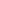 программе МБОУ «СОШ № 8 г. Юрги» (расписаться при необходимости)                                     (подпись)          Принять с «_____»_________20_____г. в _____класс                   Директору МБОУ «СОШ № 8 г. Юрги»           Приказ от «_____»_________20_____г. №_____                           Н.А. Моисеевой                                                                                                      ________________________________                                                                                        ________________________________                                                                                                  (Ф.И.О. родителя, законного представителя)                                                 Заявление о приёме на обучение               в МБОУ «Средняя общеобразовательная школа № 8 г. Юрги»Прошу принять в ___ класс МБОУ «Средняя общеобразовательная школа № 8 г. Юрги»» моего ребенка:________________________________________________________________________________(указать полностью фамилию, имя, отчество (при наличии) ребёнка)1. Дата рождения ребенка: «_____»____________________20_____г.2. Адрес места жительства и (или) адрес места пребывания ребенка:____________________________________________________________________________________________________________________3. Из какого дошкольного образовательного учреждения прибыл ребенок ________________________Сведения о родителях (законных представителях):Мать ребенка:1. ФИО ________________________________________________________________________________ 2.  Контактный телефон __________________________________________________________________3. Адрес________________________________________________________________________________Отец ребенка:1.  ФИО _______________________________________________________________________________ 2.  Контактный телефон __________________________________________________________________ 3. Адрес________________________________________________________________________________Иной законный представитель ребенка:1.  ФИО _______________________________________________________________________________ 2.  Контактный телефон __________________________________________________________________ 3.  Документ, на основании которого действует законный представитель:_______________________________________________________________________________________Сведения о преимущественном или первоочередном приеме (отметить галочкой):информирую о наличии права первоочередного приёма(для военнослужащих и сотрудников ОВД  (ч.6, ст 46 ФЗ от 07.02.2011 № 3-ФЗ «О полиции») по месту жительства на закрепленной территории)информирую о наличии права преимущественного приема(дети, чьи полнородные и неполнородные брат и (или) сестра обучаются в данной образовательной организации (Приказ Министерства просвещения РФ от 8 октября 2021 г. № 707))Уведомляю о потребности моего ребенка в обучении по адаптированной образовательной программе в соответствии с заключением психолого-медико-педагогической комиссии (отметить галочкой при необходимости)Даю согласие на обучение моего ребенка по адаптированной образовательной         ______________программе МБОУ «СОШ № 8 г. Юрги» (расписаться при необходимости)                                     (подпись)          На основании статьи 14 Федерального закона от 29.12.2012 № 273-ФЗ «Об образовании в Российской Федерации» прошу организовать для моего ребенка обучение на ____________________и изучение ___________________________________________ и литературного чтения на ______________________________________________________________________________________С лицензией на осуществление образовательной деятельности, свидетельством о государственной аккредитации МБОУ «СОШ № 8 г. Юрги», уставом МБОУ «СОШ № 8 г. Юрги», программой начального общего образования и документами, регламентирующими организацию и осуществление образовательной деятельности, правами и обязанностями учащихся ознакомлен (а/ы): 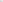 «_____»______________20_____г.    ___________________/_________________________________/                                                                                                                (подпись)                                                                           (Ф.И.О.)«_____»______________20_____г.    ___________________/_________________________________/                                                                                                                (подпись)                                                                           (Ф.И.О.)На основании Приказа Минпросвещения России № 286 от 31.05.2021 «Об утверждении федерального государственного образовательного стандарта начального общего образования» с 01.09.2022 обучение будет осуществляться по новым ФГОС.  Ознакомлен (а/ы):«_____»______________20_____г.    ___________________/_________________________________/                                                                                                                (подпись)                                                                           (Ф.И.О.)«_____»______________20_____г.    ___________________/_________________________________/                                                                                                                (подпись)                                                                           (Ф.И.О.)Даем согласие на обработку персональных данных и персональных данных ребенка, в порядке установленном законодательством Российской Федерации.«_____»______________20_____г.    ___________________/_________________________________/                                                                                                                 (подпись)                                                                           (Ф.И.О.)«_____»______________20_____г.    ___________________/_________________________________/                                                                                                                  (подпись)                                                                           (Ф.И.О.)Всю интересующую информацию прошу направлять мне по указанным в настоящем заявлении телефонам и адресам посредством телефонной связи 	           электронной почты             _____________________________________________________________________________________                                                                                                           (адрес эл.почты) «_____»______________20_____г.    ___________________/_________________________________/                                                                                                                   (подпись)                                                                           (Ф.И.О.)На основании статьи 14 Федерального закона от 29.12.2012 № 273-ФЗ «Об образовании в Российской Федерации» прошу организовать для моего ребенка обучение на ____________________и изучение ___________________________________________ и литературного чтения на ______________________________________________________________________________________С лицензией на осуществление образовательной деятельности, свидетельством о государственной аккредитации МБОУ «СОШ № 8 г. Юрги», уставом МБОУ «СОШ № 8 г. Юрги», программой начального общего образования и документами, регламентирующими организацию и осуществление образовательной деятельности, правами и обязанностями учащихся ознакомлен (а/ы:) «_____»______________20_____г.    ___________________/_________________________________/                                                                                                                (подпись)                                                                           (Ф.И.О.)«_____»______________20_____г.    ___________________/_________________________________/                                                                                                                (подпись)                                                                           (Ф.И.О.)На основании Приказа Минпросвещения России № 286 от 31.05.2021 «Об утверждении федерального государственного образовательного стандарта начального общего образования» с 01.09.2022 обучение будет осуществляться по новым ФГОС ознакомлен (а/ы:)«_____»______________20_____г.    ___________________/_________________________________/                                                                                                                (подпись)                                                                           (Ф.И.О.)«_____»______________20_____г.    ___________________/_________________________________/                                                                                                                (подпись)                                                                           (Ф.И.О.)Даем согласие на обработку персональных данных и персональных данных ребенка, в порядке установленном законодательством Российской Федерации.«_____»______________20_____г.    ___________________/_________________________________/                                                                                                                 (подпись)                                                                           (Ф.И.О.)«_____»______________20_____г.    ___________________/_________________________________/                                                                                                                  (подпись)                                                                           (Ф.И.О.)Всю интересующую информацию прошу направлять мне по указанным в настоящем заявлении телефонам и адресам посредством телефонной связи 	           электронной почты             _____________________________________________________________________________________                                                                                                           (адрес эл.почты) «_____»______________20_____г.    ___________________/_________________________________/                                                                                                                   (подпись)                                                                           (Ф.И.О.)